EVALUATION DES JEUNES ARBITRES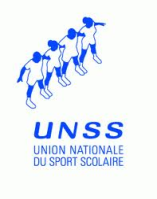 SPORTS COLLECTIFS – NIVEAU DEPARTEMENTALNOMS ET SIGNATURES DES FORMATEURS : .   .   .   .   .   .   .   .   .   .   .   .   .   .   .   .   .   .   .   .   .   .   .   .   .   .   .   .    Activité :Compétition :Date :NOM Prénom : NOM Prénom : NOM Prénom : Date de naissance :Date de naissance :Date de naissance :Etablissement :Etablissement :Etablissement :Etablissement :Etablissement :Etablissement :InsuffisantPassableAcceptableBonTrès bon1 .Connaissance du règlement2. Connaissance et utilisation des gestes3. Placement- Déplacement (pas pour le VB)4. Qualité de l’arbitrage par rapport aux erreurs commisesNiveau départemental validé : □ OUI              □ NON□ OUI              □ NON□ OUI              □ NON□ OUI              □ NON□ OUI              □ NONNOM Prénom : NOM Prénom : NOM Prénom : Date de naissance :Date de naissance :Date de naissance :Etablissement :Etablissement :Etablissement :Etablissement :Etablissement :Etablissement :InsuffisantPassableAcceptableBonTrès bon1 .Connaissance du règlement2. Connaissance et utilisation des gestes3. Placement- Déplacement (pas pour le VB)4. Qualité de l’arbitrage par rapport aux erreurs commisesNiveau départemental validé : □ OUI              □ NON□ OUI              □ NON□ OUI              □ NON□ OUI              □ NON□ OUI              □ NONNOM Prénom : NOM Prénom : NOM Prénom : Date de naissance :Date de naissance :Date de naissance :Etablissement :Etablissement :Etablissement :Etablissement :Etablissement :Etablissement :InsuffisantPassableAcceptableBonTrès bon1 .Connaissance du règlement2. Connaissance et utilisation des gestes3. Placement- Déplacement (pas pour le VB)4. Qualité de l’arbitrage par rapport aux erreurs commisesNiveau départemental validé : □ OUI              □ NON□ OUI              □ NON□ OUI              □ NON□ OUI              □ NON□ OUI              □ NONNOM Prénom : NOM Prénom : NOM Prénom : Date de naissance :Date de naissance :Date de naissance :Etablissement :Etablissement :Etablissement :Etablissement :Etablissement :Etablissement :InsuffisantPassableAcceptableBonTrès bon1 .Connaissance du règlement2. Connaissance et utilisation des gestes3. Placement- Déplacement (pas pour le VB)4. Qualité de l’arbitrage par rapport aux erreurs commisesNiveau départemental validé : □ OUI              □ NON□ OUI              □ NON□ OUI              □ NON□ OUI              □ NON□ OUI              □ NON